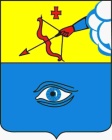 ПОСТАНОВЛЕНИЕ___09.04.2024___                                                                                  № ___21/10__ г. ГлазовО внесении изменений в Состав комиссии при Главе города Глазова по рассмотрению документов кандидатов для занесения на Доску Почета города Глазова, утверждённый постановлением Администрации города Глазова от 01.02.2019 №13/2 «О Доске Почета города Глазова» (в редакции от 17.05.2019 №13/5, от 12.03.2020 №21/13, от 12.03.2021 №21/4)В связи с кадровыми изменениями, руководствуясь Уставом муниципального образования «Город Глазов»,ПОСТАНОВЛЯЮ:       1. Внести изменения в состав комиссии при Главе города Глазова по рассмотрению документов кандидатов для занесения на Доску Почета города Глазова, утвержденный постановлением Администрации города Глазова от 01.02.2019 №13/2 «О Доске Почета города Глазова» (в редакции от 17.05.2019 №13/5, от 12.03.2020 №21/13, от 12.03.2021 №21/4), изложив его в прилагаемой редакции.       2. Настоящее постановление подлежит официальному опубликованию в средствах массовой информации.       3. Контроль за исполнением настоящего постановления возложить на Руководителя Аппарата Администрации города Глазова.Глава города Глазова							С.Н. КоноваловПриложение №1к постановлению Администрации города Глазова          от_09.04.2024 № _21/10_Состав Комиссии при Главе города Глазова по рассмотрению документовкандидатов для занесения на Доску Почета города ГлазоваРуководитель Аппарата Администрации города Глазова					К. А. МаксимоваАдминистрация муниципального образования «Городской округ «Город Глазов» Удмуртской Республики»(Администрация города Глазова) «Удмурт Элькунысь«Глазкар»  кар округ»муниципал кылдытэтлэн Администрациез(Глазкарлэн Администрациез)Председатель Комиссии:Коновалов Сергей Николаевич- Глава города Глазова;Заместитель председателяКомиссии:Максимова Ксения 	Александровна- Руководитель Аппарата Администрации города Глазова;Секретарь Комиссии:Широбокова Олеся Валерьевна- начальник отдела МКУ «Центр учета и отчетности»;Члены Комиссии:Абдулов Сергей Валерьевич- член Общественного совета муниципального образования «Городской округ «Город Глазов» Удмуртской Республики» (по согласованию);Нахатакян Арарат Сакулович- член Общественного совета муниципального образования «Городской округ «Город Глазов» Удмуртской Республики» (по согласованию);Корепанов Игорь Владимирович- депутат Глазовской городской Думы (по согласованию);Волков Игорь Анатольевич- председатель Глазовской городской Думы (по согласованию);Ложкин Василий Александрович-председатель глазовского городского Совета ветеранов (пенсионеров)войны, труда, вооруженных сил и правоохранительных органов, член Комиссии (по согласованию);Бочкарева Наталья Александровна-начальник управления экономики, развития города, промышленности, потребительского рынка и предпринимательства Администрации города Глазова;Соболева Людмила Александровна- начальник отдела кадров ОАО «Ликероводочный завод «Глазовский» (по согласованию);Станкевич Ольга Владимировна-первый заместитель Главы Администрации города Глазова; Трефилова Надежда Александровна-начальник управления организационной и кадровой работы Администрации города Глазова